Lista rankingowa nauczycieli zakwalifikowanych wstępnie do projektu
 „Our future in Europe”, realizowanego ze środków Programu Fundusze Społeczne
 dla Rozwoju Społecznego (FERS) 2021-2027 nr projektu 2023-1-PL01-KA122-SCH-000143036W dniu 15 grudnia 2023 r. w I Liceum Ogólnokształcącym im. Jana Kasprowicza z Oddziałami Dwujęzycznymi w Inowrocławiu odbyło się posiedzenie Komisji Rekrutacyjnej w składzie:Mariola Piasecka – przewodniczącaAgnieszka Hulisz – członek komisjiDariusz Sikora – członek komisjiZadaniem Komisji była ocena ankiet rekrutacyjnych i dokonanie wyboru 10 nauczycieli, którzy wezmą udział w szkoleniach zagranicznych w ramach projektu „Our future in Europe” oraz stworzenie listy rezerwowej zgodnie z kryteriami określonymi w Regulaminie Rekrutacji. W procesie rekrutacji złożono 19 ankiet. Dwie zostały odrzucone, gdyż nie spełniały wymagań formalnych. Nie zawierały deklaracji o niekorzystnej sytuacji, co jest warunkiem niezbędnym do uzyskania dofinansowania.Oto lista nauczycieli zakwalifikowanych wstępnie do projektu (kolejność wg uzyskanej liczby punktów):
1. Elżbieta Piniewska2. Rafał Łaszkiewicz3. Joanna Konopka-Rydz4. Jerzy Kwiatkowski5. Ewa Furman6. Anna Pędzich – Kuszel7. Agnieszka Zielińska8. Łukasz Wróbel9. Aleksandra Grzegorska10. Adam KopećLista rezerwowa:1. Sławomir Drelich2. Katarzyna Wikarska3. Anna Nowak4. Lilianna Stefańska5. Ewa Nowicka6. Małgorzata Hedeszyńska7. Beata KiersztanOd wyników rekrutacji uczestnicy mogą się odwołać w formie pisemnej w ciągu 6 dni od ogłoszenia listy rankingowej.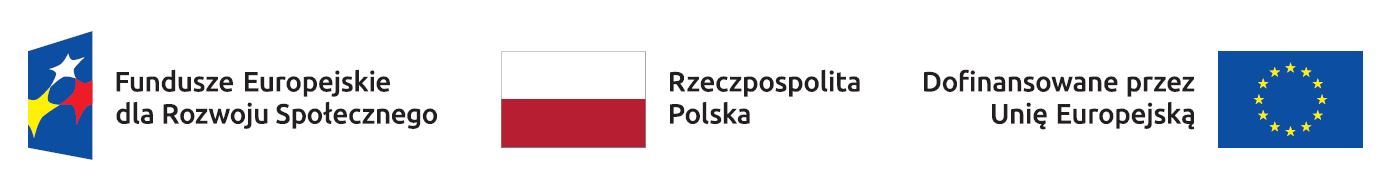 AneksW związku z wycofaniem udziału w projekcie pani Elżbiety Piniewskiej oraz zmianą pracy pana Sławomira Drelicha (pierwszej osoby na liście rezerwowej), do projektu została zakwalifikowana kolejna osoba z listy rezerwowej, pani Katarzyna Wikarska.